CONSEQUENCES: enable staff to teach and instil good behaviour. The C1/C2/C3 progression underpins this idea: students are given opportunities to make good choices and reminded of the consequences for them if they continue with inappropriate behaviour, so they have the chance to stop.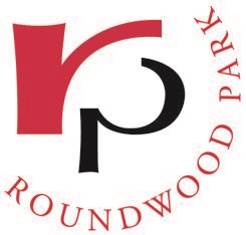 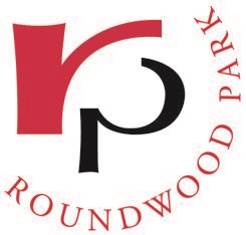 “Choose the right path”Note: Bullying behaviour and abuse – verbal, physical, sexist, homophobic or racist – theft and bringing the school into disrepute are always serious and may lead to C3-C6 depending on the severity of the incident. THIS LIST IS NOT SUPPOSED TO BE EXHAUSTIVE. IT INDICATES THE SERIOUSNESS OF THE BEHAVIOUR AND THE MINIMUM YOU COULD EXPECT TO RECEIVE A SANCTIONEXAMPLES OF ACTIONS LEADING TO CONSEQUENCESLIKELY CONSEQUENCESC1Disruption of a lesson [eg: talking, preventing others learning, arguing with students]Lack of effort in classLatenessUnacceptable conduct in class or around schoolIncorrect school uniform or lack of equipmentOne behaviour pointPersistent incorrect school uniform may result in the student being sent homeFollow the school rules: be Responsible, Respectful and Safe & NO FURTHER CONSEQUENCESC2Repetition of any C1 offence or lack of responseContinuing disruption/ lateness/ unacceptable conductContinued lack of effort in classTwo behaviour pointsFollow the school rules: be Responsible, Respectful and Safe & NO FURTHER CONSEQUENCESC3Repetition of any C2 offence or lack of responsePersistent disruption/ unacceptable conduct /lateness/refusal to follow instructionsLack of progress due to effort during one lessonFailure to bring equipment on three occasions [reset termly]Rudeness to students or staff  Unacceptably late to one lesson [guide time 5 minutes]Mobile phone out or used without the direction of a member of staff. [C3 and confiscated until the end of day]Use of forbidden electronic items in school hoursGoing out of boundsChewing gumSwearingEating and drinking in a science laboratory Examples of behaviour where a C3 would be issued immediatelyOne hour after school detentionMay involve removal from lessonFollow the school rules: be Responsible, Respectful and Safe & NO FURTHER CONSEQUENCESBIPB1B2Behaviour Improvement Programme closely monitors students who are getting too many consequences that causes disruption to teaching, their own learning and others’ progress. 4 or more consequences in a week or poor conduct which is more serious than a C36 or more consequences in a week1.5 hour Friday detentionLoss of a week’s free timeC3aTruancy and lesson truancy Failure to attend C3 detentionFailure to attend Study Area Leader Home Learning detention [H3a]Smoking/vaping [first offence] or with students smoking/ vaping	Repeated disruptive behaviour or a serious one-off incidentPoor behaviour in C4Two hour Saturday morning detentionC4Persistent C3 behaviour, receiving two C3s in one day, aggression or use of physical force, vandalism including graffiti, misuse or abusive use of social media, taking photographs / video without permission in school or on school activities.Isolation in the Achievement  Centre [extended day]C5Persistent C4 behaviour, persistent failure to follow school rules, offensive behaviour to members of staff, failure to attend C3a detention, possession of or under the influence of drugs or alcohol, posting offensive material on a website/social media/text message/email, physical assault, persistent smoking offences, sexual misconduct, obscene behaviour to peer or member of staff.Exclusion from school for a fixed period of timeC6Persistent and defiant misbehaviour, a major offence, [e.g. carrying inappropriate objects such as knife/violence towards a member of staff], supplying or intending to supply drugs or alcohol, taking offensive photographs/video footage and/or posting it on a website/social media/text or email.Permanent exclusion from school